Приложениек приказу МОиН РС(Я)от _______ 2021 № _________Положение об организации и проведении Всероссийского проекта «Шеф в школе» в Республике Саха (Якутия) 1. Общие положения1.1. Настоящее положение регулирует отношения, возникающие в процессе организации и проведения регионального проекта «Шеф в школе» (далее — Проект). Проект реализуется в рамках Всероссийского проекта Российского движения школьников «Шеф в школе».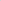 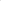 1.2. Учредителем регионального Проекта является Министерство образования и науки Республики Саха (Якутия). 1.3. Операторами Проекта являются государственное автономное учреждение дополнительного образования Республики Саха (Якутия) «Центр отдыха и оздоровления детей «Сосновый бор» (далее - Центр), Якутское региональное отделение Общероссийской общественно-государственной детско-юношеской организации «Российское движение школьников» (далее — ЯРО РДШ). Соорганизаторы: Министерство сельского хозяйства Республики Саха (Якутия) (по согласованию), Министерство предпринимательства, торговли и туризма Республики Саха (Якутия) (по согласованию), Якутский хлебокомбинат (по согласованию), Якутское региональное отделение Общероссийской общественной организации «Российский Союз нутрициологов, диетологов и специалистов пищевой индустрии» (далее - ЯРО РОСНДП), Детский Совет Республики Саха (Якутия).1.4. Сроки реализации: с 16.03.2021 г. по 30.05.2021 г.2. Цель и задачи2.1. Целью Проекта является разработка концепции переформатирования меню питания в образовательных организациях, пропаганда принципов здорового и полноценного школьного питания среди обучающихся.2.2. Задачи Проекта: - способствовать просвещению обучающихся в вопросах сохранения здоровья через правильное питание; - изучить и транслировать лучшие практики организации школьного питания.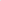 	3. 	Организационный комитет3.1. Общее руководство по организации и проведению Проекта осуществляется Организационным комитетом (далее — Оргкомитет), который сформирован из числа сотрудников Центра, руководства ЯРО РДШ, также других соорганизаторов Проекта по согласованию с ними. Состав Оргкомитета утверждается приказом Центра.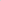 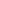 3.2. Оргкомитет создается на период организации и проведения Проекта для достижения цели и решения вытекающих из нее задач.3.3. Решения, принимаемые Оргкомитетом в рамках своей компетенции, обязательны для исполнения участниками Проекта, а также всеми лицами, задействованными в организационно-подготовительной работе. 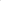 3.4. Заседания Оргкомитета созываются для достижения цели и решения вытекающих из нее задач Проекта.3.5. Амбассадорами (представителями) проекта в муниципальных районах/городских округах являются члены Детского Совета Республики Саха (Якутия).4. Условия участия в проекте4.1. К участию в Проекте приглашаются обучающиеся 1-11 классов образовательных организаций Республики Саха (Якутия) с согласия родителей/законных представителей.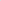 4.2. Для участия в Проекте участникам необходимо:- подписаться на официальную группу ЯРО РДШ в социальной сети «Вконтакте» (https://vk.com/rdshasakha) (задания будут выставляться в группе);- подписаться на страницы в социальной сети «Instagram» Центра и ЯРО РДШ, отслеживать новости на сайте Центра (www.sosnovybor-ykt.ru);-  принять участие в конкурсе «Разборчивый дегустатор школы» (далее - Конкурс), который проходит в рамках Проекта. Участникам предлагается выполнить задания, опубликованные на официальной странице ЯРО РДШ в социальной сети «Вконтакте» (https://vk.com/rdshasakha) в период с 22.03.2021 г. по 15.05.2021 г. Необходимо пройти опрос и оценить еду в столовой своей образовательной организации по заданным критериям, прикрепить к заданию фото меню, фото лучшего блюда;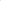 - выполнить конкурсные задания приведенные в приложении №3 к данному Положению;- отправить на электронную почту shefvshkole@mail.ru заявку и согласие на обработку персональных данных (приложения № 1, 2) до 20.03.2021 года. Учитывается максимальное количество корректно выполненных заданий от одного участника. При равенстве количества отправленных заданий победителем Конкурса является участник, раньше отправивший выполненное задание. Участники, набравшие наибольшее количество баллов за выполненные задания, будут награждены путевками во Всероссийский детский центр «Океан», брендированной продукцией Центра «Сосновый бор» и Российского движения школьников, а также другими призами от соорганизаторов.4.3. По итогам конкурсов Проекта составляется рейтинг столовых образовательных организаций, который публикуется на сайте Центра.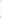 4.4. Участники несут ответственность за достоверность информации, содержащейся в их заявке на участие в Проекте, и в случае необходимости обязаны предоставить подтверждающие документы по требованию Оргкомитета.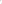 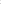 5. Финансирование5.1. Финансовое обеспечение Проекта, в том числе расходы по призовому фонду, проведению мероприятий, информационно-медийному сопровождению, осуществляется за счет средств Центра и ЯРО РДШ.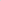 6. Заключительные положения6.1 Информация о Проекте размещается на официальном сайте, на страницах в социальных сетях Центра и ЯРО РДШ.6.2 Контактное лицо: Макарова Нюргуяна Владимировна – методист Центра «Сосновый бор», региональный координатор Российского движения школьников в Республике Саха (Якутия), конт. тел.: +7 (964) 429-79-06, e-mail: shefvshkole@mail.ru, адрес: г. Якутск, Сергеляхское шоссе 12 км.Приложение № 1 к положению КонкурсаСогласие на обработку персональных данныхЯ, ________________________________________________________________________(Ф.И.О. родителя/законного представителя полностью)действуя в интересах _____________________________________________________________(Ф.И.О., дата рождения ребенка)Проживающий(-ая) по адресу ______________________________________________________(индекс, область, район, населенный пункт, улица, дом, корпус, квартира)__________________________________________________________________________в соответствии с требованиями Федерального закона от 27.07.2013 г. N 152-ФЗ «О персональных данных», подтверждаю свое согласие на обработку ГАУ ДО РС (Я) ЦО и ОД «Сосновый бор» (далее - Оператор) моих персональных данных, включающих:- фамилия, имя, отчество;- дата рождения;- адрес места жительства;- реквизиты полиса ОМС (ДМС);- номер страхового свидетельства государственного пенсионного страхования;- данные о состоянии здоровья, заболевания;- случаях обращения за медицинской помощью - в медико-профилактических целях, в целях установления медицинского диагноза и оказания медицинских услуг при условии, что их обработка осуществляется лицом, профессионально занимающимся медицинской деятельностью и обязанным сохранять врачебную тайну. В процессе оказания Оператором мне медицинской помощи я предоставляю право медицинским работникам передавать мои персональные данные, содержащие сведения, составляющие врачебную тайну, другим должностным лицам Оператора, в интересах моего ребенка для обследования и лечения.Предоставляю Оператору право осуществлять все действия (операции) с моими персональными данными, включая сбор, систематизацию, накопление, хранение, обновление, изменение, использование, обезличивание, блокирование, уничтожение.Оператор вправе обрабатывать мои персональные данные посредством внесения их в электронную базу данных, включения в списки (реестры) и отчетные формы, предусмотренные документами, регламентирующими предоставление отчетных данных документов) по ОМС (ДМС). Об ответственности за достоверность предоставленных сведений предупрежден(а).Обработка персональных данных разрешается на период пребывания ребенком ГАУ ДО РС(Я) ЦО и ОД «Сосновый бор», а также на срок хранения документов, установленный нормативно-правовыми актами Российской Федерации.Передача моих персональных данных иным лицам или иное их разглашение может осуществляться только с моего письменного согласия.Настоящее согласие может быть отозвано мною путем направления письменного заявления с требованием о прекращении обработки персональных данных Оператор прекратит обработку таких персональных данных в течение 3 (трех) рабочих дней, о чем будет направлено письменное уведомление субъекту персональных данных в течение 10 (десяти) рабочих дней.«____» _______ 20____ года                                  _______________  (_______________________)                                                                                   (подпись)                                 (Ф.И.О.)Приложение № 2 к положению КонкурсаЗаявка на участие в ПроектеПриложение № 3 к положению КонкурсаМероприятия проекта:16.03.2021 г. – Запуск проекта.С 16.03.2021 г. по 20.03.2021 г. - Прием заявок на проект.Задания Конкурса№Ф.И.О. участникаМуниципальный район\городской округ Школа, классРуководительКонт.данныеруководителя (телефон, электр. почта)Конт.данные участника (телефон, электр. почта)№ заданияСроки выполненияОписание122.03.2021 г.-26.03.2021 г.Конкурс «Здоровый завтрак». Приготовь завтрак из натуральных продуктов. Сними процесс приготовления на видео или пошагово сфотографируй и отправь на электронную почту shefvshkole@mail.ru. Опубликуй видео или фото на своей странице Вконтакте или Инстаграм с хештегами #шефвшколеякт  #сосновыйборякутск #рдш #рдшсаха до 26.03.2021 г.229.03.2021 г.-02.04.2021 г.Конкурс «Разборчивый Дегустатор». Пройди опрос, опубликованный на официальной странице ЯРО РДШ в социальной сети «Вконтакте» (https://vk.com/rdshasakha), и оцени еду в столовой своей школы по заданным критериям, прикрепи к заданию фото меню школьной столовой, фото лучшего и неудачного блюда. Отправь на электронную почту shefvshkole@mail.ru и опубликуй на своей странице Вконтакте или Инстаграм с хештегами #шефвшколеякт  #сосновыйборякутск #рдш #рдшсаха до 02.04.2021 г.305.04.2021 г.-09.04.2021 г.Конкурс «Авторское блюдо».  Приготовь оригинальное авторское блюдо из натуральных продуктов. Сними процесс приготовления на видео или пошагово сфотографируй и отправь на электронную почту shefvshkole@mail.ru Опубликуй видео или фото на своей странице Вконтакте или Инстаграм с хештегами #шефвшколеякт #сосновыйборякутск #рдш #рдшсаха до 09.04.2021 г.412.04.2021 г.-16.04.2021 г.Конкурс «Разработка меню». Каким бы ты хотел видеть меню в школьной столовой? Пройди опрос, опубликованный на официальной странице ЯРО РДШ в социальной сети «Вконтакте» (https://vk.com/rdshasakha). Попробуй разработать меню для своей школьной столовой. Меню отправь на электронную почту shefvshkole@mail.ru и опубликуй на своей странице Вконтакте или Инстаграм с хештегами #шефвшколеякт  #сосновыйборякутск #рдш #рдшсаха до 16.04.2021 г.519.04.2021 г.-23.04.2021 г.Конкурс «Национальное блюдо». Приготовь свое национальное блюдо. Сними процесс приготовления на видео или пошагово сфотографируй и отправь на электронную почту shefvshkole@mail.ru и опубликуй на своей странице Вконтакте или Инстаграм с хештегами #шефвшколеякт  #сосновыйборякутск #рдш #рдшсаха до 23.04.2021 г.626.04.2021 г.-30.04.2021 г.Конкурс «Разборчивый Дегустатор». Пройди опрос, опубликованный на официальной странице ЯРО РДШ в социальной сети «Вконтакте» (https://vk.com/rdshasakha), и оцени еду в своей школьной столовой по заданным критериям, прикрепи к заданию фото меню школьной столовой, фото лучшего и неудачного блюда. Отправь на электронную почту shefvshkole@mail.ru и опубликуй на своей странице Вконтакте или Инстаграм с хештегами #шефвшколеякт  #сосновыйборякутск #рдш #рдшсаха до 30.04.2021 г.703.05.2021 г.-07.05.2021 г.Конкурс «Дизайн школьной столовой». Пройди тест и оцени дизайн своей школьной столовой, сфотографируй. Разработай свой авторский дизайн школьной столовой (приветствуется рисунок в любой технике). Фото столовой, ответы на тест и рисунок отправь на электронную почту shefvshkole@mail.ru и опубликуй на своей странице Вконтакте или Инстаграм с хештегами #шефвшколеякт  #сосновыйборякутск #рдш #рдшсаха до 7.05.2021 г.810.05.2021 г.-14.05.2021 г.Конкурс «Наш шеф-повар». Напиши краткое эссе про повара своей школьной столовой, про его уникальные таланты, приложи к эссе его фото и отправь на электронную почту shefvshkole@mail.ru и опубликуй на своей странице Вконтакте или Инстаграм с хештегами #шефвшколеякт  #сосновыйборякутск #рдш #рдшсаха до 14.05.2021 г.917.05.2021 г.-21.05.2021 г.Конкурс «Карвинг» (карвинг - от англ. carving «вырезание» — искусство художественной резки по овощам и фруктам).В прилагаемом файле на официальной странице ЯРО РДШ в социальной сети «Вконтакте» (https://vk.com/rdshasakha)изучи современные методы механической кулинарной обработки овощей и фруктов. Создай свою композицию из овощей и фруктов. Засними процесс на видео или пошагово сфотографируй и отправь на электронную почту shefvshkole@mail.ru и опубликуй на своей странице Вконтакте или Инстаграм с хештегами #шефвшколеякт  #сосновыйборякутск #рдш #рдшсаха до 21.05.2021 г.1024.05.2021 г.-28.05.2021 г.Конкурс «Разборчивый Дегустатор». Пройди опрос, опубликованный на официальной странице ЯРО РДШ в социальной сети «Вконтакте» (https://vk.com/rdshasakha), и оцени еду в столовой по заданным критериям, прикрепи к заданию фото меню в столовых вашей образовательной организации, фото лучшего и неудачного блюда. Отправь на электронную почту shefvshkole@mail.ru и опубликуй на своей странице Вконтакте или Инстаграм с хештегами #шефвшколеякт  #сосновыйборякутск #рдш #рдшсаха до 28.05.2021 г.